Publicado en Cobeña el 29/10/2020 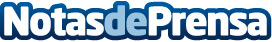 La DGT anuncia la aprobación de la reforma de las edades para obtener permisos de conducción profesionalesLa reclamación de rebajar la edad de obtención de permisos de conducción profesionales se verá cumplida en pocas semanas, con este hito histórico para el sector del transporte, según ha anunciado Mª José Aparicio, Subdirectora General de Formación y Educación Vial de DGT, durante el seminario 'Transporte y Logística Formación Digital' de la Fundación CorellDatos de contacto:Noelia Perlacia915191005Nota de prensa publicada en: https://www.notasdeprensa.es/la-dgt-anuncia-la-aprobacion-de-la-reforma-de Categorias: Nacional Finanzas Sociedad Logística Recursos humanos Consumo Industria Automotriz http://www.notasdeprensa.es